Рассчитать размер графического файла, представленного на рис. 1.3 при исходном разрешении и глубине цвета 24 бит, а также после увеличения разрешения в два раза в глубине цвета 24 бит. Сделать вывод о влиянии параметров графического файла на его размер.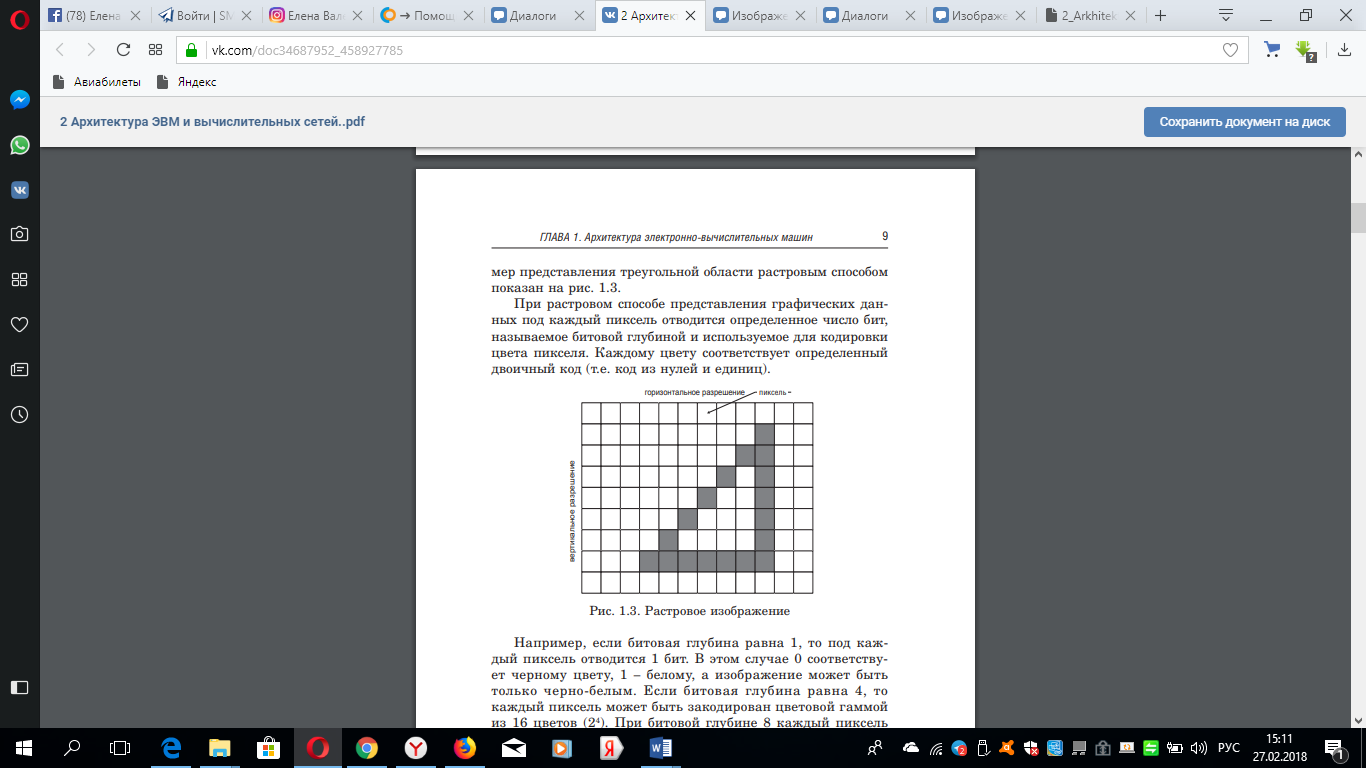 